Cynthia A. (Farrington) BeachNovember 16, 1949 – March 1, 2005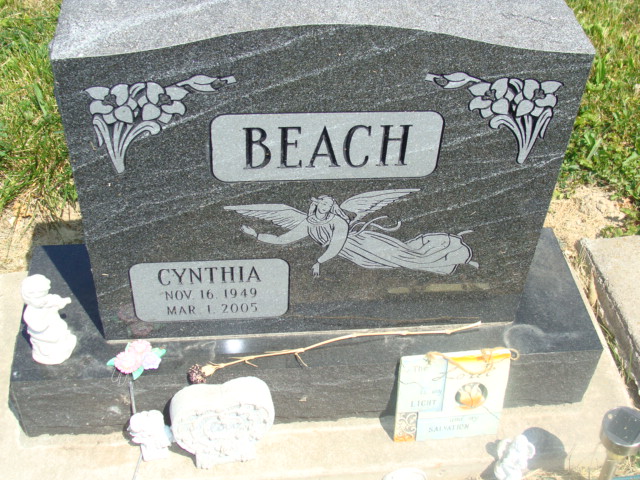 Photo by Alicia KneussCYNTHIA A. BEACH, 55, of Decatur, died Tuesday, March 1, 2005. Arrangements by Zwick & Jahn Funeral Home, Decatur. News-Sentinel, The (Fort Wayne, IN) - Thursday, March 3, 2005 Contributed by Jane Edson*****Indiana, Death Certificates, 1899-2011Name: Cynthia A BeachGender:  Female; Race: White; Age: 55; Marital Status: DivorcedBirth Date: 16 Nov 1949; Birth Place: Erie, PADeath Date: 1 Mar 2005; Death Place: Decatur, Adams, Indiana, USAFather: Donald Farrington; Mother: Agnes RettgerInformant:  Carla Guereca, daughter of Decatur, INBurial:  March 4, 2005, Beery Cemetery